KREPŠINIS 3x3MOTERŲ GRUPĖA POGRUPIS1-2 vietas užėmusios komandos patenka į finalą.3-4 vietas užėmusios komandos susitinka dėl III vietos.ATKRINTAMOSIOS VARŽYBOSKomandos pavadinimas1.2.3.4.5.TaškaiVietaKASYTĖS
(Pandėlys)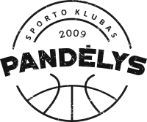 KUPIŠKIS
(Kupiškis)PUSONTRA
(Vilnius)UŽPALIAI
(Utenos r.)RAMIOS BITĖS
(Rokiškis)A1NugalėtojasA2III vietaA3A4